Муниципальное бюджетное общеобразовательное учреждениеМБОУ "ООШ № 19 села Ключи Красноармейского районаСаратовской области"Организация исследовательской деятельности по биологии, через экскурсии                                      Автор: Криворучко Юлия Александровна  учитель биологии                           МБОУ "ООШ № 19 села Ключи                                                       Красноармейского района Саратовской области"Саратовская область Красноармейский районСело Ключи ул. Советская д.3, кв. 1412811 Тел. 89616489964E-mail:krivoruchko.julija@rambler.ru2015Оглавление
Введение
Глава 1. Организация исследовательской деятельности по биологии, через экскурсии Глава 2. Методы обучения, используемые при проведении экскурсий
Глава 3. Место и значение экскурсий в процессе познания
Глава 4. Подготовительный этап, предваряющий проведение экскурсии
Глава 5. Основные способы сбора природного материала
5.1 Пособия для сбора растений 
5.2. Пособия для переноски собранного природного материала. 
Глава 6. Классификация экскурсий                                                              
6.1 Экскурсии по курсу “Живой организм”.                                                                         
6.2 Экскурсии по курсу «Живой организм» на пришкольный участок
6.3 Экскурсии в сельское хозяйство и другие производства                                             Глава 7. Методические рекомендации по проведению экскурсий         
7.1 Экскурсии в природу                                                                                 
7.2 Урок – экскурсия на животноводческую ферму
Глава 8. Подведение итогов экскурсии                                                                                
ЗаключениеСписок литературы
Приложения Введение Цель: повысить качество знаний обучающихся и раскрыть интерес к изучению биологии с максимальной творческой самостоятельностью на   примере экскурсий. Объектом исследования является экскурсия как форма обучения биологии в школе.Задачи: стимулировать познавательный интерес учащихся на уроках биологии через экскурсии; уметь применять теоретические знания на практике; правильно и рационально использовать природные богатства; научиться охранять природу и видеть ее красоту.Актуальность: работая над своей темой по самообразованию «Применение здоровьесберегающих технологий на уроках биологии как  реализация личностно-ориентированного подхода к обучению» я решила, что исследовательская деятельность на уроках биологии через экскурсии -  является одной из форм обучения учащихся в результате чего можно повысить качество знаний обучающихся и раскрыть интерес к изучению биологии.  Практическая направленность в обучении биологии, всегда играла важную роль в профессиональной подготовке учащихся. Школа в наше время идет по пути формирования профильных классов в старшем звене. Рекомендации дают четкую картину для общеобразовательных школ в вопросе о том, что должна включать в себя предпрофильная подготовка обучающихся. Она направлена на развитие индивидуальных потребностей ребенка, а также тесное изучение школьных предметов и основ современного производства. В таких условиях возрастает роль связи теории и практики при изучении биологических курсов в школе.              В школах сельской местности существуют более широкие возможности для применения теоретических основ биологии на  практике через экскурсии. Именно через практическое применение биологических знаний и осуществляется предпрофильная ориентация обучающихся.Методы исследования:теоретическийпрактическийнаблюдениепоисковыйанализаобзорно-аналитическийГлава 1. Организация исследовательской деятельности по биологии, через экскурсии Использование исследовательской деятельности позволяет реализовать деятельностный подход на биологических экскурсиях. Этот метод самостоятельной работы учащихся по решению учебных биологических и экологических проблем имеет для школьников личностный смысл. «Все, что я познаю, я знаю        для чего это мне надо и где, и как я могу эти знания применить» —вот сущность современного понимания исследовательской деятельности.В чем специфика и развивающее воздействие на личность исследовательской деятельности? Особенность ее состоит в том, что исследуемые на экскурсии проблемы берутся из реальной жизни, ученик наблюдает их в природе. Исследовательская деятельность — самостоятельное решение школьником (группой) одной или целого ряда учебных биологических и экологических проблем, а главное — практическое применение полученных знаний. В результате ученики под руководством учителя самостоятельно решают проблемы, получают реальный и ощутимый результат познания и экологической деятельности.
Следует сказать, что как вид самостоятельной работы        любая исследовательская работа можно назвать творческим. Творчество         ученика проявляется в созданном продукте. Это развивающее воздействие, личностный смысл и социальное значение полученного результата. В этом мотивирующее воздействие исследовательской деятельности,         поскольку школьники лично заинтересованы в приобретаемых знаниях, которые пригодятся им в жизни. Но для чего, когда? Вот поэтому-то и требуется проблема, взятая из реальной жизни, знакомая и личностно значимая для школьника. Именно для ее решения ему необходимо приложить или получить новые знания. Где, каким образом? Учитель может подсказать ученику тему исследовательской работы, новые источники информации, а может просто направить мысль учеников в нужную сторону для самостоятельного поиска, практического воплощения этой работы. Ребята могут работать индивидуально или в группе. Исследовательская работа, как вид творческой деятельности достаточно сложен в организации. Поэтому учитель помогает школьнику при постановке ведущих и промежуточных целей; в момент поиска путей их решения; при выборе оптимального решения при наличии альтернативы, а также в осуществлении и аргументации выбора объекта или процесса.Глава 2.Методы обучения, используемые при проведении экскурсийНад темой экскурсии по биологии как форма обучения на  уроках биологии я работаю уже давно, из года в год совершенствуя ее, отвожу ей одно из главных мест в общеобразовательном процессе, так как считаю, что уроки биологии,  тем более в сельской школе, должны быть теснейшим образом связаны с сельскохозяйственным производством, с уроками сельскохозяйственного труда на пришкольном участке. Преподавание биологии немыслимо без проведения экскурсий. Возникшие вначале как необязательные формы внеклассной и внешкольной работы, биологические экскурсии постепенно стали включаться в процесс обучения в качестве непременных его компонентов при известной опоре на урок как на основную форму организации учебно-воспитательного процесса. При этом теоретические знания дети учатся применять на практике. Экскурсии имеют большое познавательное и воспитывающее значение. Они расширяют и углубляют знания учащихся. Основной метод обучения на экскурсии наблюдение, которое применяется в сочетании с беседой, небольшим рассказом. На экскурсиях учащиеся испытывают эмоции эстетического характера. Глава 3. Место и значение экскурсий в процессе познанияЭкскурсия - это форма организации работы, при которой школьники выходят на место расположения изучаемых объектов (природы, исторических памятников, производства) для непосредственного ознакомления с ними. Такая форма работы позволяет организовать наблюдение и изучение различных предметов и явлений в естественных условиях. Экскурсии по биологии и экологии позволяют добиться прочных, осознанных знаний, установить связь теории с практикой в процессе обучения. На уроке и даже лабораторном занятии учащиеся познают отдельные предметы и явления живой природы изолированно друг от друга, не видят связей растений и животных со средой обитания. Экскурсии входят в систему уроков по ряду тем, изучаемых в основном весной и осенью в курсах «Живой организм», «Многообразие живых организмов» и общей биологии. Содержание экскурсий имеет непосредственную связь с пройденным на соответствующих уроках материалом, и в то же время полученные представления, результаты наблюдений и собранное в природе используются на многих последующих уроках. Учитель заранее в годовом плане определяет сроки проведения экскурсий, а на соответствующих уроках перед намеченной экскурсией создает для, учащихся ситуацию необходимости ознакомления с изученными явлениями в самой природе. Экскурсии имеют большое познавательное и воспитывающее значение. Они расширяют и улучшают знания учащихся. Экскурсии в сельскохозяйственное производство, на плодовые и бахчевые  плантации, показывающие применение биологических знаний на практике, многообразные сорта растений и породы животных, созданные человеком, условия, повышающие урожайность растений и продуктивность животных, знакомят учащихся с управляемой человеком природой, что имеет большое познавательное и воспитательное значение.Глава 4. Подготовительный этап, предваряющий проведение экскурсииКаждая экскурсия требует тщательной подготовки плана проведения. На уроке, предшествующем экскурсии, устанавливается необходимая связь с содержанием изучаемой темы, ставятся вопросы, которые возможно разрешить только на экскурсии, распределяются задания для наблюдений и сборов. Все экскурсии, предусмотренные программой школьного курса общей биологии, составляют тот минимум, выполнение которого является обязательным для каждого учителя биологии. Руководитель, прежде всего, должен четко установить задачи экскурсии, подобрать литературный материал. При предварительном ознакомлении с местностью, особенно малознакомой, руководителю следует использовать и ранее собранные гербарии. Это позволит учителю составить ориентировочный план экскурсии. (Приложение 1)Затем учитель детально знакомится с местностью, где будет проведена экскурсия. Такое посещение места будущей экскурсии необходимо независимо оттого, что руководитель уже проводил там когда-то экскурсию. За год иногда происходят значительные изменения. Так лес, куда проводилась экскурсия в прошлом году, может оказаться вырубленным.  Предварительное ознакомление с местом будущей экскурсии, экскурсионными объектами в пунктах остановок дает возможность не только уточнить и конкретизировать план, во и продумать методы ведения работы в том или ином пункте. Иногда экскурсия полностью строится на самостоятельной работе учащихся по заранее разработанному плану с последующим подведением итогов в конце экскурсии или в классе. Чем старше и подготовленнее класс, тем больше места отводится самостоятельной работе.          Изучив маршрут экскурсии, составив план и наметив пути и методы его осуществления, преподаватель подготовляет учащихся к экскурсии. Основные моменты плана должны быть записаны учащимися. Руководитель указывает, как должна проводиться работа во время экскурсии, на что обратить внимание, что и как собрать, что записать, какие книги следует прочитать перед экскурсией. На экскурсии, если не удается увидеть самих животных, можно наблюдать их следы и среду жизни. Предварительно полученные знания отдельных учащихся используются при проведении экскурсии. Успех экскурсии в значительной степени зависит от организационной подготовки. Для поддержания лучшего порядка передвижения в городе, в лесу, поле учителю целесообразно распределить учащихся (по их желанию) на группы в 5—8 человек и назначить (или избрать) старших. Задания для работ и отдельные поручения (по переноске снаряжения, разведке и т. п.) учитель дает по группам. Старшие ответственны за дисциплину, сбор учащихся, выполнение заданий. Они следят за порядком передвижения, во время остановок обеспечивают построение вокруг учителя, чтобы всем было видно, что он показывает, и т. п. Во время экскурсии учащиеся записывают места остановок, названия растений и результаты наблюдений. После экскурсии собранный материал обрабатывается по группам в виде отчетной таблицы. Такого рода планы-маршруты и отчетные таблицы возможны и по другим экскурсиям. 
         При обработке природных материалов экскурсии одни из них поступают в живой уголок (растения, взятые с комом лесной почвы, насекомые), другие консервируются, засушиваются. Так составляются гербарий и коллекции по многообразию растительного мира, изменчивости различных признаков у растений и животных, приспособленности плодов и семян к рассеиванию, растений к разным условиям жизни, типов окраски насекомых и др.  Свои наблюдения учащиеся должны оформить в виде отчета, гербария, коллекции собранных объектов, фотоснимков. (Приложение 2) Живой материал (растения, водяные насекомые, куколки и другие объекты) следует разместить в уголке живой природы для дальнейшей работы с ним.         Глава 5. Основные способы сбора природного материала       Ботанические экскурсии обычно требуют сбора материала для дальнейшей обработки и изучения. Поэтому необходимо обеспечить экскурсантов всеми нужными для экскурсии пособиями. Некоторые предметы снаряжения понадобятся каждому экскурсанту, часть предметов может быть дана только на группы, и, наконец, некоторые предметы могут быть взяты для пользования всем классом. Снаряжение экскурсанта должно быть простым и обеспечивать активную экскурсионную работу. 
 5.1 Пособия, применяемые для сбора растений Растения выкапывают с корнями. Для этого на группу в 3—4 человека надо иметь небольшую острую совкообразную лопатку, насаженную на крепкую деревянную ручку. Перед экскурсией лопатку следует наточить. Выбранное растение окапывают, землю вокруг разрыхляют. Когда растение выкопано, землю с корней тщательно стряхивают. Если хотят сохранить растение живым, его выкапывают с комом земли. Для подрезки толстых корней, для срезания веток, кусков коры с деревьев или кустарников, для соскабливания лишайников, для разрезания растений, не укладывающихся в папку, и т. п. необходимо иметь на каждую группу острый перочинный нож или складной садовый нож. Можно использовать и обычный переплетный или прочный столовый нож. Такой нож во многих случаях может заменить и совок. (Приложение 3)5.2 Пособия, предназначенные для переноски  собранных растенийСобранные растения и их части укладывают в папки или в корзинки. Папки изготовляют размером 45х30 см (иногда 50Х40) из картона или фанеры. Папку из картона для предохранения от намокания во время дождя полезно оклеить клеенкой или другой непромокаемой тканью; можно покрыть эмалевой краской. Папку наполняют сложенными пополам листами газетной или оберточной бумаги, нарезанной по размерам папки (сложенный пополам лист для папки размером 45х30 см должен иметь длину 43 см и ширину 29 см. Кроме перечисленных пособий, во время экскурсий часто бывают нужны ручные лупы с увеличением в 10— 15 раз, пинцеты, бечевка, а в некоторых случаях компас. рулетка, сантиметровые ленты (для всего класса). Для записей каждый учащийся берет записную книжку. Если во время экскурсии предполагаются зарисовки, то полезно каждому учащемуся иметь планшет из фанеры, к которому прикрепляется бумага, карандаш и резинка, и в который укладывается тетрадь для записей. Руководителю экскурсии придется из перечисленных пособий выбрать те, которые для проведения данной темы являются необходимыми, и подготовить их совместно с учащимися. Не следует брать ничего лишнего. Всякий лишний предмет обременяет экскурсанта и легко может быть потерян. (приложение 4)  Глава 6.  Классификация экскурсийЭкскурсии бывают вводные по курсу или теме, большей частью проводимые осенью, текущие (осенние и зимние), заключительные (обобщающие и повторяющие пройденный материал), осуществляемые весной. 
         На осенних — вводных — экскурсиях учащиеся получают подробные и простые задания и собирают живой материал не только по пройденным темам, но и по текущей и для последующих тем. Вводные экскурсии преследуют цель заинтересовать учащихся поставленными вопросами и собранным материалом, на последующих уроках эти вопросы должны быть разрешены, а собранный материал изучен. Работы учащихся по заданиям на основе пройденного за зиму материала будут наиболее углубленными и самостоятельными на весенних, заключительных экскурсиях. К организации и проведению экскурсий по изучению различных экосистем существует два подхода: системный экологический и эколого-биологический.  Заключительные экскурсии строятся таким образом, чтобы учащиеся в природе нашли то, что изучали по учебнику и в классе, и разрешили на конкретных примерах возникшие или поставленные учителем вопросы. При переходах, во время отдыха и в заключение экскурсии возможно проведение натуралистических упражнений с элементами игры (определение направления, расстояния, высоты деревьев; кто скорее найдет нужное растение; кто назовет большее число известных ему растений; кто запомнил больше объектов).           Экскурсии в природу по всем биологическим курсам, проводимые по разным темам и в различное время года, все же имеют общую структуру. В каждом биологическом курсе проводится несколько экскурсий в природу, музеи и на производство. 6.1 Экскурсии по курсу «Живой организм»   В процессе преподавания данного курса испытывается постоянная потребность в общении с природой. И по каждой теме курса    следовало бы на экскурсии показать учащимся изучаемые растения и явления в природе, но приходится ограничиваться 2—З экскурсиями в год.  Осенью экскурсию по теме «Строение живых организмов» проводят в лес, на луг. На этой экскурсии учащиеся знакомятся с важнейшими формами и органами нескольких типичных растений, их развитием, долголетием и условиями жизни. Особое внимание обращают на цветущие растения (собирают растения с различными цветками, соцветиями, плодами). Желательна экскурсия «Растения и почва» по теме «Органы цветковых растений», которая включает следующие элементы: знакомство со строением двух-трех разных видов почв и типичными растениями, произрастающими на них (лес, степь, сухая возвышенность); лесная подстилка из опавших листьев как удобрение; строение корневой системы; обработанные поля; всходы озими; сбор растений с различными корнями. Обязательной следует считать экскурсию на тему «Жизнь растений весной». На этой экскурсии рассматриваются такие объекты и явления: всходы, почки, побеги, формы листьев; видоизмененные побеги (луковицы, корневища); вегетативное размножение; цветение; двудольные и однодольные растения; насекомоопыляемые и ветроопыляемые цветки; развитие растений, цветущих весной; признаки весны.6.2 Экскурсии по курсу «Живой организм» на пришкольный участок      Пришкольный учебно-опытный участок - это база опытнической работы учащихся и необходимая живая лаборатория под открытым небом для практического ознакомления учащихся с растениями, их сортовым разнообразием, приемами выращивания, получением качественной продукции. Здесь проводятся практические занятия, экскурсии, лабораторные работы. Подготовительная работа начинается в начальном звене школы. С первого класса учащиеся знакомятся с пришкольным участком. В курсе природоведения получают понятие о сообществе поля, сада, знакомятся с видовым составом животных и растений, об их взаимосвязях. Рассматриваются взаимосвязи живой природы и человека, вопросы охраны искусственного природного сообщества.   Учитель проводит экскурсию по территории пришкольного участка, показывает и называет растения (деревья, кустарники, цветы и травы), произрастающие во дворе школы, вместе с учениками определяет и перечисляет особенности развития природы в осенний период. Ученики записывают основную информацию, фотографируют или зарисовывают растения, собирают растения для гербария. (Приложение 6)Глава 7.    Методические рекомендации  по  проведению экскурсийПри проведении экскурсий в природу, по всем биологическим курсам следует учитывать общие методические положения. Нецелесообразно превращать экскурсию в природу в урок под открытым небом, с длительным опросом учащихся по пройденному материалу, якобы для связи теории с предстоящей работой по заданиям. Каждую экскурсию естественно начинать с определения места - лес, болото, поле, луг, пустырь, парк — по типичным признакам: основные черты ландшафта и наиболее характерные растения. При этом следует отметить черты, показывающие сезонное развитие природы (состояние растительности и животных), и обратить внимание учащихся на эстетическую сторону своеобразную красоту каждого из уголков природы в разное время года и даже в разные часы дня. 7.1 Экскурсии в природуСущественной частью экскурсии следует считать непосредственное общение с природой — самостоятельные наблюдения каждого учащегося.            На первых экскурсиях, например в VI классе, когда учащиеся еще незнакомы с ботаникой, всем учащимся или группам даются общие и простые задания: собрать растения со всеми органами; собрать растения одного вида с сухих и влажных, светлых и затененных мест, на дороге и в канаве; собрать растения с листьями, цветками и плодами различной формы или окраски; собрать растения с различными запахами; выкопать и посадить в горшок для живого уголка нужные растения в единичных экземплярах. Во время экскурсии на любую тему нельзя фиксировать все внимание учащихся на перечислении названий встречающихся объектов. Достаточно указать на пять, максимум десять наиболее характерных растений или животных, но разобрав их биологические особенности. Следует познакомить учеников с растениями и животными так, чтобы они запомнили их на всю жизнь. Учащиеся в лесу и на лугу выделяют пробную площадку в 1кв.м (накладывая приготовленную из планок рамку или вымеряя лентой и вбивая колышки с натянутой веревкой) и высчитывают количество типичных видов растений, всходов деревьев, видов насекомых и т. п. в зависимости от темы экскурсии и задания. К точным, наблюдениям должна приучать и сама форма заданий, концентрирующая внимание учащихся на главном и требующая кратких, но конкретных данных результата проведенной работы. Примером могут служить такого рода задания-таблички на экскурсии по ботанике. Отдельные учащиеся или старшие групп рассказывают о своих наблюдениях и находках, демонстрируя собранный материал. Наиболее интересные места посещает весь состав экскурсии. (Приложение 5)7.1 Экскурсия на животноводческую ферму ОАО МТС "Хлебороб" Цели: познакомить с жизнью животных на животноводческой ферме; рассказать о профессиях людей, которые работают на ферме.Подготовительная работа: перед выходом на экскурсию учитель рассказывает о маршруте, напоминает правила поведения на ферме и правила дорожного движения.Предлагаются  задания: во время экскурсии выяснить профессии людей, которые трудятся на ферме, определить породы животных, выращиваемых на ферме.Ход экскурсииI. Беседа во время экскурсии.Под руководством одного из работников фермы учащиеся вместе с учителем осматривают помещения и животных.– Что представляет собой ферма?– Какие породы животных здесь выращивают?– Чем отличаются породы?– Какие  машины  и  какое  оборудование  используют  специалисты  на ферме?– Люди каких профессий трудятся на ферме?II. Описание экскурсии на ферму, где выращивают коров.Главная обязанность телятницы – правильное кормление телят. Их нужно покормить уже через час после рождения. Обычно поят телят молозивом – первым молоком коровы. С десятидневного возраста их начинают приучать к грубым кормам. Телятницы подкладывают в кормушки своих питомцев пучки сена. Эти пучки часто подвешивают на шнуре. Тогда они заметнее для телят. Пока теленок мал, приходится считаться «с телячьими нежностями». Так, после каждого кормления молозивом или парным молоком мордочку теленка насухо вытирают чистым полотенцем. Делают это для того, чтобы предотвратить выпадение мягкой шерсти вокруг так называемого носового зеркала теленка. В остатках молока создаются благоприятные условия для развития опасных для здоровья микробов.Начиная с недельного возраста, телят ежедневно чистят соломенными жгутами или щетками. Такая чистка для теленка все равно, что купание для ребенка. Чистая кожа лучше пропускает воздух к телу теленка.Маленьких телят иногда выпускают на выгульные дворики вместе с телятами постарше, которые уже с удовольствием жуют сено. Подражая старшим, малыши тоже начинают есть сено.Дают подросшим телятам и винегрет. Еще осенью в хозяйствах запасают на зиму картофель, свеклу, тыкву, морковь. Овощи перемешивают, засыпают в специально подготовленную яму, прикрывают соломенной подушкой, чтобы не подморозились. Зимой овощи нарезают на мелкие дольки и варят в специальных чанах, куда подсыпают зеленую муку из разных трав и хвои. Коровы и телята любят винегрет, посыпанный мукой из клевера красного, тимофеевки, люцерны, овсяницы луговой.Травяную муку в хозяйстве готовят летом: траву косят, подсушивают, мелят.В телячьи кормушки подкладывают белые соленые камушки: соль-лизунец. Соль телятам полезна.Если телята заболеют, их помещают в отдельное помещение и немедленно вызывают ветеринара.Здоровых подросших телят переводят в коровник – помещение для взрослых коров. Посреди коровника сделан широкий проход. По обе стороны от него стоят коровы. Коров на ферме много. Каждую надо накормить, напоить. Как же работники с этим справляются?На фермах есть водопровод: насос качает воду из пруда, посылает по трубам в стойла. Возле каждого стойла – поилка. Это большая чашка, на дне ее педаль. Нажмет корова педаль, чашка тут же водой наполнится. Эта педаль как водопроводный кран. Только его не надо поворачивать, достаточно нажать.Еда доставляется в кормушку по движущейся дорожке. Дорожкой управляет человек. Нажмет кнопку – поехала дорожка.III. Итог экскурсии.– Что нового узнали на уроке?                                                                                                                          (Приложение 6)Глава 8 .   Подведение итогов экскурсии       Каждая экскурсия, проведенная с учащимися, должна быть закреплена последующей проработкой в классе. Только тогда она может считаться законченной, когда весь материал, собранный на экскурсии, в достаточной мере обработан и изучен, когда руководителем и учащимися подведены итоги экскурсии.  В течение экскурсии в сравнительно короткий срок учащиеся охватывают обширный материал. Многое остается еще недостаточно глубоко осознанным. Проработка материала после экскурсии позволяет восстановить перед учащимися весь ход экскурсии, дополнить многое, углубить, собрать в одно целое весь материал экскурсии, связать его с темой учебных занятий. Учащиеся вспоминают содержание экскурсии в классе; составляют отчеты; обрабатывают рисунки; определяют растения, пользуясь наиболее простыми определителями; из собранных материалов составляют коллекции, гербарии; проводят практические работы в классе; изучая собранные растения, организуют иногда длительные наблюдения или обработку сборов в плане кружковой работы. В результате этих работ устраивают выставку в связи с разбираемой  на уроке темой.   При обработке природных материалов экскурсии одни из них поступают в живой уголок (растения, взятые с комом лесной почвы, насекомые), другие консервируются, засушиваются. Так составляются гербарий и коллекции по многообразию растительного мира, изменчивости различных признаков у растений и животных, приспособленности плодов и семян к рассеиванию, растений к разным условиям жизни, типов окраски насекомых и др.  ЗАКЛЮЧЕНИЕ     Работая над своей темой самообразования и творческой работой я поняла, какое важное значение имеют экскурсии  в целях повышения качества биологического образования. Конечно, экскурсия не должна быть сухим продолжением урока. В связи с этим  в экскурсии всегда должны быть включены элементы игры, наблюдений, эксперименты. Ведь никакой доклад, никакая беседа не могут заинтересовать так, как умело проведенная экскурсия. Конкретность наблюдаемых явлений, процессов, необходимость кратко записывать увиденное, провести сравнение, сделать соответствующие выводы, а затем применить полученные знания на уроке и в жизни-все это способствует развитию мышления и наблюдательности учащихся, заставляет задуматься над тем, что раньше проходило мимо внимания. Выполнение во время экскурсии заданий, связанных с конкретными наблюдениями, развивает у учащихся исследовательские наклонности и самостоятельность в добывании знаний. При этом они входят в тесный контакт с объектами природы, которые оказывают на них большое воспитывающее влияние: у них вырабатывается воспитание бережного отношения к природе и к своему организму, ответственность за порученное дело, умение доводить начатое дело до конца.Список литературы:Белянина, Л.А. Экскурсия – одна из форм развития творческих способностей личности / Л.А. Белянина, Н.Ю. Манькова // Биология в школе. – 2008. - № 2. – С. 44–49.Белянина, Л.А. Экскурсия как элемент здоровьесберегающей педагогики / Л.А. Белянина // Материалы городской педагогической научно-практической конференции (16 января .) «Достижение нового качества образования – требование XXI века: особенности содержания и организации УВП»: Издательство ОГОУ ДПО АИПКП, 2007.– С. 167–170. Верзилин М.Н., Корсунская В.М. Общая методика преподавания биологии. М., Просвещение, 1976г., стр. 259-260.Зверев И.Д., Мягкова А.Н. Общая методика преподавания биологии. М., Просвещение, 1985гИзмайлов И.Д., Шубкина Л.С., Михлин В.Е., Шашков Д.В. «Биологические экскурсии» Книга для учителей. М., Просвещение, 1983гИнтернет ресурсы:http://festival.1september.ru/http://nsportal.ru/Приложение 1Таблица 1 План проведения осенней экскурсии по теме: "Селекция растений" Приложение 2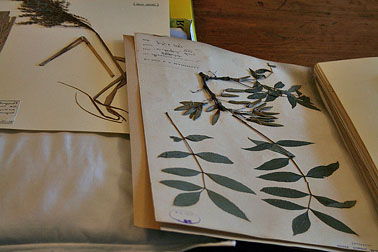 Фото 1 Коллекция гербария                                              Приложение 3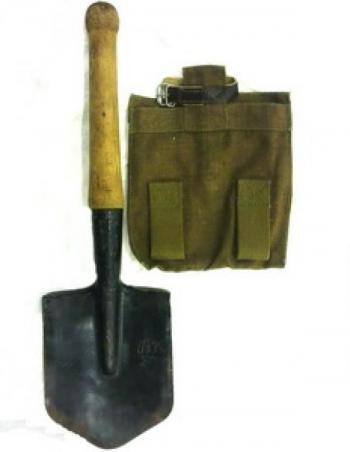 
Фото 2 Совкообразную лопаткаПриложение 4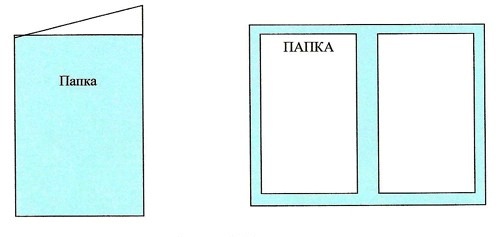 Рис. 2 Папка для гербарияПриложение 5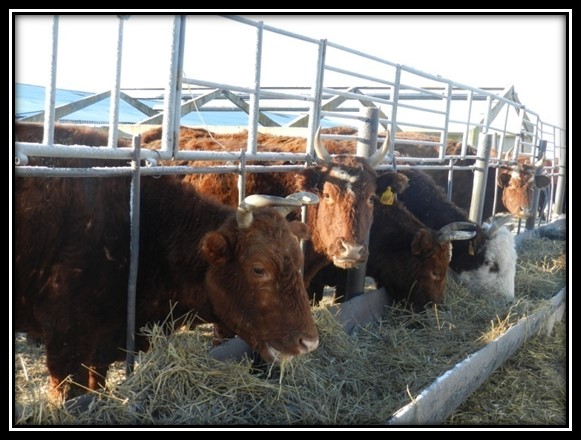 Фото 3 Калмыцкая - порода мясного назначения. Приложение 6п/пОсновное содержание экскурсииМетоды и методические приемы1Вводная часть (определение темы, цели и задач экскурсии)Объяснение, беседа. Запись в тетради2Разнообразие сортов полевых культур (хозяйственно-полезные свойства местных сортов)Беседа, пояснение с элементами рассказа, показ растений3Разнообразие сортов овощных или декоративных культурСамостоятельная работа4Факторы селекцииБеседа, демонстрация опытных растений, обобщение5Методы селекции (отбор, гибридизация, мутагенез)Рассказ с элементами беседы, объяснение, обобщение, демонстрация опытных растений6Самостоятельный сбор материалов для гербаризации, коллекций; наблюдения за сортамиЗакладка образцов, записи в тетради, зарисовка, фотографирование 7Заключительная частьОбобщение, краткие выводы, задание на домВлияние условий на рост растения... (название)